ПОЛОЖЕНИЕо форме, периодичности, порядке текущего контроля успеваемости и проведения промежуточной аттестации обучающихсяОбщие положенияНастоящее положение разработано в соответствии с:Федеральным законом  «Об  образовании  в  Российской  Федерации»  №  273-ФЗ от 29.12.2012г.,Приказом Минобрнауки России от 30.08.2013г. № 1015 «Порядок организации и осуществления образовательной деятельности по основным общеобразовательным программам - образовательным программам начального общего, основного общего и среднего общего образования»,Уставом образовательной организации (далее – ОО).Настоящее Положение принимается  педсоветом ОО, имеющим право вносить в него свои изменения и дополнения, и утверждается директором, срок действия не устанавливается.Положение устанавливает требования к форме, периодичности, порядку проведения текущего контроля успеваемости и промежуточной аттестации обучающихся, их перевод в следующий класс (уровень) по итогам учебного года (освоения общеобразовательной программы предыдущего уровня).Положение разработано с целью разъяснения принципов и особенностей организации форм и порядка промежуточной аттестации, повышения качества образования, повышения ответственности образовательного учреждения за результаты образовательного процесса, а также ответственности педагогов за объективную оценку усвоения обучающимися образовательных программ каждого года обучения, поддержание в ОО демократических начал в организации учебного процесса.Форма, периодичность, порядок текущего контроля успеваемостиОбразовательные достижения обучающихся подлежат текущему контролю, целью которого является определение степени освоения обучающимися образовательной программы соответствующего уровня общего образования в течение учебного года по всем учебным предметам, курсам, дисциплинам учебного плана во всех классах; предупреждение неуспеваемости.Оценивание осуществляется по балльной системе с использованием отметок «5»,«4», «3», «2». За сочинение, изложение и диктант с грамматическим заданием (могут быть иные виды работ и предметы) выставляются две отметки.Текущая	аттестация	обучающихся	1	классов	в	течение учебного	года осуществляется качественно без фиксации их достижений в классных журналах в виде отметок по пятибалльной шкале.Текущий контроль включает в себя поурочное и тематическое оценивание результатов обучения.Для оценки текущей успеваемости по всем предметам по усмотрению учителя могут быть использованы различные формы контроля: устный опрос, контрольная работа, самостоятельная работа, практическая и лабораторная работы, тестирование, зачет, диктант, сочинение, изложение, реферат, доклад, проект, выполнение нормативов, контрольное списывание, работа с картами, проект, словарный диктант, техника чтения  и другое.Последствия получения неудовлетворительного результата текущего контроля успеваемости определяются учителем и могут включать в себя проведение дополнительной работы с обучающимся, индивидуализацию содержания образовательной деятельности обучающегося, иную корректировку образовательной деятельности в отношении обучающегося.Успеваемость обучающихся, занимающихся по индивидуальному учебному плану, подлежит текущему контролю с учетом особенностей освоения образовательной программы, предусмотренных индивидуальным учебным планом.Учителя доводят до сведения родителей (законных представителей) сведения о результатах текущего контроля успеваемости обучающихся, своевременно выставляя отметки в электронный журнал и дневник обучающегося.Текущий контроль обучающихся, временно находящихся на лечении в санаторных школах, медицинских организациях, реабилитационных общеобразовательных учреждениях, осуществляется в этих учреждениях, полученные результаты учитываются при промежуточной аттестации.Проведение текущего контроля не допускается сразу после длительного пропуска (от 10 дней) занятий по  уважительной  причине  (в первый  день  после каникул, после болезни, нахождении на лечении в медицинских организациях, санаторно-курортном лечении, обучении на профильных и тематических сменах в детских образовательных центрах  и  др.)    с выставлением неудовлетворительной отметки.Порядок и формы проведения промежуточной аттестацииПромежуточная аттестация:это установление уровня достижения результатов освоения учебных предметов, курсов, дисциплин (модулей), предусмотренных образовательной программой;форма контроля, определяющая успешность обучения в течение всего учебного года и подведение итогов за контролируемый период (четверть во 2-9 классах, полугодие в 10-11 классах, год).Промежуточная аттестация подразделяется на (четвертную в 2-9 классах, полугодовую в 10-11 классах, год) промежуточную аттестацию, которая проводится по каждому учебному предмету, курсу, дисциплине, модулю по итогам четверти (полугодия), а также годовую промежуточную аттестацию, которая проводится покаждому учебному предмету, курсу, дисциплине, модулю (или по отдельным предметам) по итогам учебного года.Промежуточная аттестация во 2-9 классах не осуществляется в первой и третьей четвертях по предметам, курсам, дисциплинам (модулям), изучаемым в объеме одного или менее учебного часа в неделю. Годовая отметка в этом случае выставляется как среднее отметок за 2 и 4 четверти в соответствии с нормами, установленными данным Положением.Для  объективной  промежуточной  аттестации  обучающихся  за четверть необходимо не менее 5 текущих оценок при учебной нагрузке два и более часов в неделю, полученных обучающимися при текущем контроле в период учебной четверти. Отметка выставляется как среднее арифметическое отметок и округляется в большую сторону при условии, если после запятой имеется числовой интервал от 6 до 9.Для объективной промежуточной аттестации обучающихся за полугодие необходимо не менее 5-и текущих отметок при одночасовой недельной учебной нагрузке по предмету и не менее 7 - при учебной нагрузке двух и более часов в неделю, полученных обучающимися при текущем контроле в период учебного полугодия. Отметка выставляется как среднее арифметическое отметок и округляется в большую сторону при условии, если после запятой имеется числовой интервал от 6 до 9.Классные руководители обязаны довести до сведения обучающихся и их родителей итоги промежуточной аттестации обучающегося, в случае неудовлетворительных результатов учебного года или промежуточной аттестации, проводимой в качестве отдельной процедуры - письменно ознакомить родителей с указанием даты ознакомления.Обучающимся, пропустившим более 2/3 учебного времени в течение четверти или полугодия не может быть выставлена отметка, а делается запись «н/а» (не аттестован).Учитель, выставивший за четверть или полугодие неудовлетворительную отметку, с целью ликвидации пробелов предоставляет заместителю директора по УВР график занятий с данным учеником с последующим отчетом о проведенных занятиях. Классный руководитель обязан проинформировать родителей о графике данных занятий.Годовая отметка, при отсутствии годовой промежуточной аттестации по предмету, выставляется по всем предметам учебного плана на основании отметок за четверть или полугодие как среднее отметок. В случае спорной ситуации, когда среднее значение имеет в дробной части значение, равное 5 десятым, годовая отметка по усмотрению учителя может быть выставлена, как равной целой части среднего числа, так и увеличенной на 1 целой части среднего числа. Годовая промежуточная аттестация определяет степень освоения обучающимися учебного материала по пройденным учебным предметам в рамках освоения основных образовательных программ общего образования (по уровням общего образования) за учебный год.Сроки проведения годовой промежуточной аттестации определяются основной образовательной программой (годовым календарным учебным графиком ОО).Годовая промежуточная аттестация может проводиться в качестве отдельной процедуры для учащихся 5-8 и 10 классов, независимо от результатов четвертной и полугодовой аттестации.Решение о проведении аттестации принимается на первом в текущем учебном году педагогическом совете ОО, который определяет формы, порядок, и сроки проведения аттестации, и доводится до родителей (законных представителей) и обучающихся.Промежуточная аттестация включает:5-6 классы - экзамен по русскому языку и математике; 7 класс - экзамен по русскому языку, математике и 1 экзамен по выбору учащихся; 8 класс - экзамен по русскому языку, математике и 1 экзамен по выбору учащихся;10 класс - экзамен по русскому языку, математике и 1 экзамен по выбору учащихся;График проведения годовой промежуточной аттестации, состав аттестационных комиссий по предметам утверждается приказом директора, в срок до 10 мая. При составлении расписания необходимо учитывать, что в день проводится не более одного контрольного среза.При проведении годовой промежуточной аттестации могут применяться следующие формы:комплексная контрольная работа;итоговая контрольная работа;устные и письменные экзамены;тестирование;защита индивидуального (группового) проекта;собеседование.Контрольные измерительные материалы для проведения годовой промежуточной аттестации в качестве отдельной процедуры разрабатываются предметными методическими объединениями, согласовываются с заместителем директора по УВР, утверждаются директором ОО.Материал для проведения годовой промежуточной аттестации должен быть систематизирован по классам, по предметам или дням проведения годовой промежуточной аттестации и храниться у директора. Выдается контрольный измерительный материал председателям комиссий в день проведения годовой промежуточной аттестации.Оценки за годовую промежуточную аттестацию, проводимую в качестве отдельной процедуры, заносятся в протокол, который подписывается председателем комиссии, учителем и членами комиссии в день проведения аттестации. Протокол аттестации и контрольные измерительные материалы сдаются председателю комиссии по проведению годовой промежуточной аттестации.Обучающиеся по индивидуальным учебным планам аттестуются по итогам текущего контроля.Временно обучающиеся в санаторных школах, реабилитационных общеобразовательных учреждениях, аттестуются на основе итогов их аттестации в этих учебных заведениях.Письменные работы обучающихся проверяются в день проведения годовой промежуточной аттестации.Годовую промежуточную аттестацию могут проходить по заявлению родителей (законных представителей) обучающиеся, осваивающие основные общеобразовательные программы в форме семейного образования и самообразования.От годовой промежуточной аттестации по решению педагогического совета ОО освобождаются обучающиеся:по состоянию здоровья на основании медицинского заключения;обучающие по основным общеобразовательным программам соответствующего уровня общего образования на дому.обучающие по адаптированным основным общеобразовательным программам соответствующего уровня общего образования.От годовой промежуточной аттестации по предметам по выбору по решению педагогического совета ОО освобождаются обучающиеся:достигшие успехов в изучении учебных предметов, курсов, дисциплин учебного плана (обучающиеся, имеющие годовую оценку по данному предмету 5 (отлично)).Обучающиеся, не прошедшие годовую промежуточную аттестацию по уважительной причине, могут пройти ее в дополнительные сроки, определяемые ОО, либо быть освобождены от аттестации на основании п. 3.18.Итоги годовой промежуточной аттестации, проведенной в качестве отдельной процедуры отражаются отдельной графой в электронных журналах в графе «Экзамен».Результаты государственной итоговой аттестации выпускников 9, 11-х классов характеризуют уровень достижения результатов освоения образовательной программы основного общего образования и среднего общего образования.Формы государственной итоговой аттестации обучающихся 9, 11 классов, порядок проведения такой аттестации по соответствующим образовательным программам различного уровня и в любых формах (включая требования к использованию средств обучения и воспитания, средств связи при проведении государственной итоговой аттестации, требования, предъявляемые к лицам, привлекаемым к проведению государственной итоговой аттестации, порядок подачи и рассмотрения апелляций, изменения и (или) аннулирования результатов государственной итоговой аттестации) определяются федеральным органом исполнительной власти, осуществляющим функции по выработке государственной политики и нормативно-правовому регулированию в сфере образованияИтоговая отметка результатов освоения основной образовательной программы основного общего и среднего общего образования определяется по результатам промежуточной и государственной итоговой аттестации обучающихся и выставляется в аттестат.Обучающиеся, а также их родители (законные представители) в случае несогласия с выставленной отметкой на годовой промежуточной аттестации могут подать заявление в конфликтную комиссию, состав которой утверждается директором.Результаты промежуточной аттестации.Результаты	годовой	промежуточной	аттестации	обучающихся	оцениваются количественно по балльной системе с использованием отметок «5», «4», «3», «2».Итоговая отметка по учебному предмету во 2-8, 10 классах выставляется учителемна как целое число (без округления) от среднего арифметического годовой отметки и отметки, полученной по результатам годовой промежуточной аттестации. В случае, если хотя бы в одной четверти (триместре и т.п.) имелась отметка выше годовой, балл итоговой отметки повышается на 1.Обучающиеся, освоившие в полном объеме содержание образовательной программы общего образования (по уровням) текущего учебного года, на основании положительных результатов, в т.ч. и итогов промежуточной аттестации, переводятся в следующий класс (на уровень образования).Положительная итоговая отметка по предмету не может быть выставлена при получении неудовлетворительной отметки по результатам годовой промежуточной аттестации. При повторной сдаче годовой промежуточной аттестации по предмету, итоговая отметка выставляется как средняя между годовой и всеми отметками годовой промежуточной аттестации.Обучающиеся 2-8, 10-х классов, получившие на годовой промежуточной аттестации неудовлетворительный результат, допускаются к сдаче годовой промежуточной аттестации по данному предмету повторно в дополнительные сроки (не ранее чем через 14 дней).Для проведения годовой промежуточной аттестации во второй раз создается комиссия в составе: председатель и два учителя.Неудовлетворительные результаты промежуточной аттестации по одному или нескольким учебным предметам образовательной программы повторно или непрохождение промежуточной аттестации при отсутствии уважительных причин признаются академической задолженностью.Обучающиеся обязаны ликвидировать академическую задолженность в установленные ОО сроки, в соответствии с «Положением о порядке ликвидации академической задолженности обучающимися».Обучающиеся, не прошедшие промежуточной аттестации по уважительным причинам или имеющие академическую задолженность, переводятся в следующий класс условно.К уважительным причинам относятся:болезнь, подтвержденная медицинской справкой;обстоятельства семейного характера;обстоятельства непреодолимой силы, в соответствии с Гражданским кодексом РФ.Обучающиеся, имеющие академическую задолженность, вправе пройти промежуточную аттестацию по соответствующим учебному предмету не более двух раз в установленные ОО сроки, в пределах одного года с момента образования академической задолженности. В указанный период не включаются время болезни обучающегося, каникулы.Права и ответственность участников образовательного процесса при осуществлении текущего контроля и промежуточной аттестации обучающихся5.1 Педагогические работники при осуществлении текущего контроля знаний обучающихся имеют право выбора формы и методики проведения текущего контроля знаний обучающихся.Обучающиеся при проведении текущего контроля имеют право:на планированное проведение письменных (не более двух проверочных работ в неделю);аргументированное объявление отметки за устный ответ - до конца учебного занятия, за письменный ответ - не позднее, чем через неделю;проведение дополнительных индивидуальных занятий по отдельным разделам учебного предмета при неудовлетворительных результатах текущего контроля знаний на безвозмездной основе;осуществление повторного контроля знаний при получении неудовлетворительной отметки за ответ;рассмотрение спорных вопросов при оценивании в конфликтной комиссии, организованной в ОО.Педагогические работники несут ответственность за объективность выставленной отметки обучающемуся.Педагогические работники определяют форму текущего контроля, содержания учебного материала и используемых ими образовательных технологий.Педагогический работник обязан отразить форму текущего контроля в календарно- тематическом планировании.Педагогический работник обязан своевременно довести до обучающихся отметку текущего контроля и выставить ее в электронный журнал и дневник обучающегося.Письменные самостоятельные, контрольные и другие виды работ обучающихся оцениваются по балльной системе. Отметка, за выполненную письменную работу, заносится в электронный журнал и дневник обучающегося.При организации и проведении промежуточной аттестации обучающихся ОО обязана:создать условия для прохождения аттестации;обеспечить	контроль	за	своевременностью	ликвидации	академической задолженности;создать комиссию для повторной сдачи промежуточной аттестации.При прохождении промежуточной аттестации обучающиеся имеют право:получать консультации по учебным предметам, курсам, дисциплинам;получать	информацию	о	сроках	прохождения	аттестации	и	ликвидации академической задолженности;получать помощь педагога-психолога.Обучающиеся, не ликвидировавшие в установленные сроки академической задолженности по усмотрению их родителей (законных представителей) оставляются на повторное обучение, переводятся на обучение по адаптированным образовательным программам в соответствии с рекомендациями психолого-медико-педагогической комиссии либо на обучение по индивидуальному учебному плану.Оформление документацииПедагогические работники обязаны вести записи в классном электронном журнале и дневниках обучающихся, в соответствии с указаниями к ведению на страницах, отведенных для учебного предмета.Отметка за устные ответы выставляется до конца учебного занятия в электронный журнал и дневник обучающегося.Отметки за письменные работы выставляются учителем в электронный журнал и дневник обучающегося в течение недели.Замечания	по	осуществлению	текущего	контроля	знаний	обучающихся записываются руководством ОО на специально отведенных страницах классного журнала.государственное бюджетное общеобразовательное учреждение Самарской областисредняя общеобразовательная школа «Образовательный центр» пос. Поляков муниципального района Большечерниговский Самарской области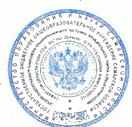 государственное бюджетное общеобразовательное учреждение Самарской областисредняя общеобразовательная школа «Образовательный центр» пос. Поляков муниципального района Большечерниговский Самарской области«Принято»на заседании педсовета (протокол № 1от «28» августа  2020 г.)«Утверждаю»ДиректорГБОУ СОШ «ОЦ» пос. ПоляковШидловский В. И.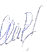 «28» августа 2020 г._________________